ГАУ Чувашской Республики «Центр военно-патриотического воспитания «ЮНИТЭКС» Минобразования Чувашии информирует, что с 29 ноября 2018 г. по 28 марта 2019 г. Обрнаука.РФ, Агентство по современному образованию и науке проводит Всероссийскую добровольную акцию «Безопасность детей на дорогах», посвященная повышению социальной ответственности всех участников дорожно-транспортного движения и улучшению знаний правил дорожного движения.К участию в Акции приглашаются учащиеся и воспитанники образовательных организаций, их родители, педагогические работники, образовательные организации, все заинтересованные граждане РФ.Всем участникам Акции на безвозмездной (бесплатной) основе предоставляются регистрация, участие, личный кабинет, все необходимые интернет-сервисы.Мероприятие проводится в интернет-формате на базе официального ресурса: http://Обрнаука.РФПросим довести данную информацию до сведения руководителей образовательных организаций.Контактная информация: отдел консультаций (495) 764-26-77 (доб. 314, 315, 321) – Дринь Виктория Валерьевна.И.о. директора                                                                                                               Р.М. ОленоваАбрамова Н.П.Тел. 8 (8352) 45-61-30Чăваш Республикин вĕренÿ тата çамрăксен политикин министерствин Чăваш Республикин хушма пĕлÿ паракан патшалăх автономиллĕ учрежденийĕ «Çарпа патриот воспитанийĕ парас тата граждансене çар хĕсметне хатĕрлес енĕпе ĕçлекен ЮНИТЭКС центрĕ»Государственное автономное учреждение Чувашской Республики дополнительного образования «Центр военно-патриотического воспитания и подготовки граждан к военной службе «ЮНИТЭКС» Министерства образования и молодежной политики Чувашской Республики428001, г. Чeбоксары, пр. М. Горького, 5тел.(88352) 45-61-30, факс 45-61-33e-mail: unitexcentr@yandex.ruhttp:// unitex-centеr.ruЧăваш Республикин вĕренÿ тата çамрăксен политикин министерствин Чăваш Республикин хушма пĕлÿ паракан патшалăх автономиллĕ учрежденийĕ «Çарпа патриот воспитанийĕ парас тата граждансене çар хĕсметне хатĕрлес енĕпе ĕçлекен ЮНИТЭКС центрĕ»Государственное автономное учреждение Чувашской Республики дополнительного образования «Центр военно-патриотического воспитания и подготовки граждан к военной службе «ЮНИТЭКС» Министерства образования и молодежной политики Чувашской Республики428001, г. Чeбоксары, пр. М. Горького, 5тел.(88352) 45-61-30, факс 45-61-33e-mail: unitexcentr@yandex.ruhttp:// unitex-centеr.ruЧăваш Республикин вĕренÿ тата çамрăксен политикин министерствин Чăваш Республикин хушма пĕлÿ паракан патшалăх автономиллĕ учрежденийĕ «Çарпа патриот воспитанийĕ парас тата граждансене çар хĕсметне хатĕрлес енĕпе ĕçлекен ЮНИТЭКС центрĕ»Государственное автономное учреждение Чувашской Республики дополнительного образования «Центр военно-патриотического воспитания и подготовки граждан к военной службе «ЮНИТЭКС» Министерства образования и молодежной политики Чувашской Республики428001, г. Чeбоксары, пр. М. Горького, 5тел.(88352) 45-61-30, факс 45-61-33e-mail: unitexcentr@yandex.ruhttp:// unitex-centеr.ruРуководителям органов управления образованиемРуководителям органов управления образованиемРуководителям органов управления образованием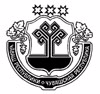 